Dream Catcher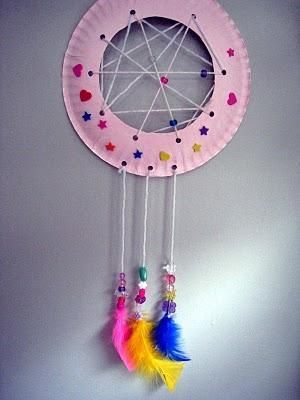 You will need:*Paper plate*Scissors*Hole punch*Wool*Beads*FeathersMethod;1) Cut the middle from a paper plate2) Punch holes around the edge of the plate3) Weave the wool from hole to hole4) Thread some beads onto some lengths of wool and tie feathers to the end5) Tie on to the plate6) Tie a loop to the top of the plate to hang it up